KАРАР                                                                     РЕШЕНИЕО передаче полномочий по осуществлению внутреннего муниципального финансового контроля в сфере бюджетных правоотношений и контроля в сфере закупок товаров, работ, услуг.В целях обеспечения соблюдения бюджетного законодательства Российской Федерации и иных нормативных правовых актов, регулирующих бюджетные правоотношения, в соответствии с пунктом 4 статьи 15 Федерального закона от 06.10.2003 № 131-ФЗ «Об общих принципах организации местного самоуправления в Российской Федерации», статьями 157, 265, 269.2 Бюджетного кодекса Российской Федерации, частью 8 статьи 99 Федерального закона от 05.04.2013 № 44-ФЗ «О контрактной системе в сфере закупок товаров, работ, услуг для обеспечения государственных и муниципальных нужд» и	 Уставом сельского поселения Кожай-Семеновский сельсовет муниципального района 	     Миякинский район Республики Башкортостан, Совет сельского поселения Кожай-Семеновский сельсовет муниципального района Миякинский  район	 Республики Башкортостан РЕШИЛ: Передать полномочия	по внутреннему муниципальному финансовому контролю, предусмотренные статьей 269.2 Бюджетного кодекса Российской Федерации и частью 8 статьи 99 Федерального закона от 05.04.2013 №	44-ФЗ, Администрации муниципального района Миякинский район Республики Башкортостан.          2. Администрации сельского поселения 	Кожай-Семеновский сельсовет муниципального района Миякинский район	 Республики Башкортостан заключить Соглашение о передаче полномочий по осуществлению внутреннего муниципального финансового контроля в сфере бюджетных правоотношений и контроля в сфере закупок товаров, работ, услуг с Администрацией муниципального района Миякинский район Республики Башкортостан за счет межбюджетных трансфертов, предоставляемых из бюджета поселения в бюджет муниципального района Миякинский район Республики Башкортостан.Настоящее Решение вступает в силу с 1 января 2019 года. Настоящее Решение разместить на официальном сайте сельского поселения Кожай-Семеновский  сельсовет муниципального района Миякинский район	Республики Башкортостан в сети «Интернет».Глава сельского поселения                                                                    Р.А.Каримовс.Кожай-Семеновка26 декабря 2018 года№ 223                                                                                         Приложение № 1 к решению                                                                                           Совета сельского поселенияКожай-Семеновский сельсоветмуниципального районаМиякинский районРеспублики Башкортостанот «26»   декабря   2018 года№ 223Соглашение между Администрацией муниципального районаМиякинский район	 Республики	 Башкортостан	 и Администрациейсельского поселения Кожай-Семеновский сельсовет	 муниципального районаМиякинский район Республики Башкортостан о передаче полномочийпо осуществлению внутреннего муниципального финансового контроля в сфере бюджетных правоотношений и контроля в сфере закупоктоваров, работ, услугАдминистрация сельского поселения Кожай-Семеновский сельсовет муниципального района Миякинский  район	 Республики Башкортостан в лице главы сельского поселения Кожай-Семеновский сельсовет Каримова Рима Амануловича, действующая на основании Устава, далее именуемое «Поселение», с одной стороны, и Администрация муниципального района  Миякинский район Республики Башкортостан в лице главы администрации муниципального района Миякинский район Республики Башкортостан Актуганова Ришата Габдрашитовича, действующего на основании Устава, далее именуемое «Администрация района», вместе именуемые «Стороны», руководствуясь Федеральным законом от 06.10.2003 № 131-ФЗ «Об общих принципах организации местного самоуправления в Российской Федерации», Федеральным законом от 05.04.2013 № 44-ФЗ «О контрактной системе в сфере закупок товаров, работ, услуг для обеспечения государственных и муниципальных нужд» Бюджетным кодексом Российской Федерации, заключили настоящее Соглашение о нижеследующем:Предмет соглашения Предметом настоящего Соглашения является передача Поселением Администрации района полномочия по осуществлению внутреннего муниципального финансового контроля предусмотренного ст.269.2 Бюджетного кодекса Российской Федерации и частью 8 статьи 99 Федерального закона от 05.04.2013 № 44-ФЗ. Реализация Администрацией района полномочия, указанного в п. 1.1. настоящего Соглашения обеспечивается за счет иных межбюджетных трансфертов, предоставляемых из бюджета Поселения в	 бюджет муниципального района Миякинский  район Республики Башкортостан.         1.3 Администрации района передаются полномочия по осуществлению контроля за исполнением бюджета	поселения	в	части	внутреннего муниципального финансового контроля, предусмотренного статей 269.2 Бюджетного кодекса Российской Федерации и частью 8 статьи 99 Федерального закона от 05.04.2013 № 44-ФЗ. При осуществлении полномочий Поселения Стороны решили руководствоваться Постановлением главы администрации муниципального района Миякинский район Республики Башкортостан от 24 августа 2015 года №707 «Об утверждении Административного регламента исполнения финансовым управлением администрации муниципального района Миякинский район Республики Башкортостан  муниципальной функции по осуществлению внутреннего муниципального финансового контроля в сфере бюджетных правоотношений, внутреннего муниципального финансового контроля в отношении закупок товаров, работ, услуг для обеспечения нужд муниципального района Миякинский район Республики Башкортостан».Права и обязанности сторон Поселение:имеет право направлять предложения о проведении контрольных мероприятий;имеет право рассматривать заключения и представления (предписания) по результатам проведения контрольных мероприятий. Администрация района:обязана обеспечить в рамках настоящего Соглашения реализацию своих полномочий;обязана направить информацию по результатам контрольных мероприятий Поселению;имеет право принимать другие предусмотренные законодательством меры по устранению и предотвращению выявляемых нарушений;имеет право определять формы, цели, задачи и исполнителей проводимых контрольных мероприятий, способы их проведения.Финансовое обеспечение и порядок определения ежегодного объема межбюджетных трансфертов, необходимых для осуществленияпередаваемых полномочий Переданные в соответствии с настоящим Соглашением полномочия осуществляются за счет межбюджетных трансфертов, передаваемых из бюджета Поселения в бюджет Администрации района. Объем межбюджетных трансфертов, необходимых для осуществления передаваемых полномочий, предусмотренных пунктом 1.3 настоящего Соглашения, из бюджета Поселения бюджету Администрации района определяется из расчета 1 рубль на одного жителя Поселения и равен 1600 рублей (Одна тысяча шестьсот  рублей ) 00 копеек. Межбюджетные трансферты из бюджета Поселения в бюджет Администрации района перечисляются один раз в год, в срок не позднее 14 декабря текущего года. Межбюджетные трансферты, полученные бюджетом Администрации района из бюджета Поселения и не использованные в текущем финансовом году, подлежат возврату в доход бюджета Поселения. (положения данного пункта определяются в соответствии с требованиями порядка завершения операций по исполнению бюджета поселения - ст. 242 Бюджетного кодекса РФ) В случае если для осуществления передаваемых полномочий, предусмотренных пунктом 1.3 настоящего Соглашения, Администрации района требуются дополнительные денежные средства, между Сторонами настоящего Соглашения может быть заключено дополнительное соглашение об увеличении объема межбюджетных трансфертов, необходимых для осуществления передаваемых полномочий, порядке перечисления и использования дополнительных средств. Расходы бюджета Поселения на предоставление межбюджетных трансфертов и расходы бюджета Администрации района, осуществляемые за счет межбюджетных трансфертов, планируются и исполняются по соответствующему разделу бюджетной классификации. Объем средств, предоставляемых из бюджета Поселения в бюджет Администрации района на осуществление полномочий, предусмотренных настоящим Соглашением, на период действия Соглашения, определяется из расходов на канцелярские товары и иных затрат, связанных с выполнением полномочий по осуществлению внутреннего муниципального финансового контроля.Срок действия Соглашения        4.1 Указанные в пункте 1.3 настоящего Соглашения полномочия передаются с 1 января 2019 года и действуют до 31 декабря 2019 года.Основания и порядок досрочного прекращения действия Соглашения Соглашение может быть досрочно прекращено:по взаимному согласию Сторон;в одностороннем порядке в случае неисполнения или ненадлежащего исполнения полномочий в соответствии с действующим законодательством;в одностороннем порядке в случае изменения федерального законодательства или законодательства Республики Башкортостан, в связи с которым реализация переданных полномочий, предусмотренных пунктом 1.3 настоящего Соглашения, становится невозможной. Уведомление о расторжении настоящего Соглашения в одностороннем порядке направляется другой стороне в письменном виде за 30 дней до предполагаемой даты расторжения Соглашения.Ответственность Сторон Стороны несут ответственность за неисполнение и ненадлежащее исполнение предусмотренных настоящим Соглашением обязанностей и полномочий в соответствии с действующим законодательством. Расторжение Соглашения влечет за собой возврат перечисленных межбюджетных трансфертов за вычетом фактических расходов, подтвержденных документально, в трехмесячный срок с момента подписания Соглашения о расторжении либо письменного уведомления о расторжении Соглашения.Несвоевременный возврат перечисленных межбюджетных трансфертов влечет за собой уплату пеней в размере одной трехсотой действующей ставки рефинансирования Центрального банка Российской Федерации за каждый день просрочки.Заключительные положения Настоящее соглашение вступает в силу с момента его подписания сторонами. Внесение изменений или дополнений в настоящее Соглашение осуществляется по взаимному согласию сторон путём заключения дополнительных соглашений, которые заключаются в письменном виде и являются неотъемлемой частью настоящего Соглашения. В случае прекращения действия настоящего Соглашения, начатые и проводимые в соответствии с ним контрольные мероприятия, продолжаются до их полного завершения. Настоящее Соглашение составлено в двух экземплярах по одному для каждой из Сторон.Адреса и реквизиты сторонБашkортостанРеспубликаhыМиeкe районы муниципальрайоныныnКожай-Семеновка ауыл советы ауылбилeмehеСоветы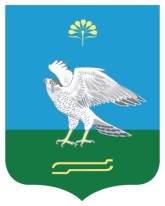 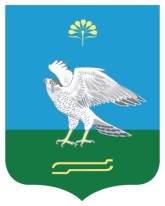 Советсельского поселения Кожай-Семеновский сельсовет муниципального района Миякинский район Республики Башкортостан   Администрация сельского поселения Кожай-Семеновский сельсовет МР  Миякинский район Республики БашкортостанАдрес: Республика Башкортостан Миякинский район, село Кожай-Семеновка, ул. Советская , 61Глава сельского поселения           ___________________Р.А.Каримов    Администрация муниципального района Миякинский район Республики БашкортостанАдрес:  Республика Башкортостан Миякинский район, село Киргиз-Мияки, ул. Ленина  , 26Глава администрации ___________________Актуганов Р.Г.